MARIVIC FERNANDEZO B J E C T I V ETo gain employment in a company that will allow me to fully contribute my knowledge and skills acquired while providing career growth that will enhance my potential to pursue higher opportunities in life. Works well under pressure and maintains professionalism during stressful situations, shows a high degree of patience and excellent communication skills.SUMMARY OF QUALIFICATIONSComputer literate and knowledgeable in software applications such as Microsoft Outlook, MicrosoftWord, Microsoft Excel, Microsoft PowerPoint.Willing to be trained for career advancement.Fast learner, responsible, independent self-starter, good team-player and leader.Goal-oriented and has strong interpersonal communication skills and public relations.Persistent and aggressive individual who readily accepts challenges to meet or exceed project objectives.Dedicated, self-motivated achiever who is committed to success and adept at juggling multiple tasks in a high-pressured environment.HUMAN RESOURCES EXECUTIVE						July 2013 – July 2016Dubai, UAELiaise with the PRO for visa application, renewals and cancellation as per the business requirement Prepare and submit all the required documents to the PRO for new visa applications, renewals, Cancellation of visas, labour card and emirates idEnsure all visa Renewal & Cancellation of Visas are done before the expiry datesSubmit the weekly visa expiry report Prepare and submit accurate employee data reports by assembling, preparing, and analyzing dataMaintain a record of payments made to PRO for processing jobs Ensure the employee individual file is updated in a timely manner Maintains employee information by entering and updating employment and status-change dataWork within the framework of onboarding documentation and ensure that proper onboarding procedure is implemented Respond to employee relation issues and solving their problems as per the UAE labor laws and related regulationsPrepares offer letter to newly hired staffSend out probation reminder emails to line managers and escalate any issues to HRM when appropriateGeneral administrative duties such as copying, faxing, typing, filing scanning and mailing documentsHandle employee request such as NOC’s, employment verification and salary certificatesIssuance and maintenance of employee passport Perform other HR related tasks that may be assignedAble to do multi-task, prioritize work and meet tight schedules.HUMAN RESOURCES EXECUTIVE (PRE-OPENING)				July 2011 – July 2013Hilton SharjahSharjah, UAEOrganizes arrival of new staff members defining ways to ensure a great welcome Ensures that all filing system is organized, maintained and up-to-date. Raising of LPO and booking of air tickets for all new incoming employees in the coordination with the Travel Agencies. Ensures transport is available to pick up new arrivals from the airport to the staff housing complex. Responsible for entering all new recruits into the PAYTRAX system and maintaining accurate manning list at all times & now we are start using new system called (OASYS)Ensures that the Headcount and Starters and Leavers books are up-to-date. Ensures that the new staff file is prepared and filled up in compliance with the hotel's standards. Conduct preliminary interview to candidates and makes recommendation. In direct contact with recruitment agencies to facilitate immediate hiring and deployment of staff.Assists in the Recruitment process & staffing by preparation of offer letters, follow-up on hiring process.Preparation of the contract renewal sheets and typing the employee contracts. Meeting internal customers’ requirements and needs in term of administrative requests (including release of passport in the absence of PRO) in a timely and efficient way. Prepares letters for promotions, salary increases Participates in organization of regular social activities & other staff get together. Prepares monthly HR Report To updated the PRO regarding the Visa for the new staff / visa renewalUpdating the expiry date for Municipality Health cards, Health Cards, LabourIn charge of staff accommodation.Human Resources Coordinator				                  July 2006 – July 2011Millennium HotelSharjah, UAEOrganizes arrival of new staff members defining ways to ensure a great welcome Ensures that all filing system is organized, maintained and up-to-date. Raising of LPO and booking of air tickets for all new incoming employees in the coordination with the Travel Agencies. Ensures transport is available to pick up new arrivals from the airport to the staff housing complex. Responsible for entering all new recruits into the PAYTRAX system and maintaining accurate manning list at all times & now we are start using new system called (OASYS)Ensures that the Headcount and Starters and Leavers books are up-to-date. Ensures that the new staff file is prepared and filled up in compliance with the hotel's standards. Conduct preliminary interview to candidates and makes recommendation. In direct contact with recruitment agencies to facilitate immediate hiring and deployment of staff.Assists in the Recruitment process & staffing by preparation of offer letters, follow-up on hiring process.Preparation of the contract renewal sheets and typing the employee contracts. Meeting internal customers’ requirements and needs in term of administrative requests (including release of passport in the absence of PRO) in a timely and efficient way. Prepares letters for promotions, salary increases Participates in organization of regular social activities & other staff get together. Prepares monthly HR Report To updated the PRO regarding the Visa for the new staff / visa renewalUpdating the expiry date for Municipality Health cards, Health Cards, LabourIn charge of staff accommodation.FOOD & BEVERAGE ADMINISTRATOR CUM SECRETARY           	     January 2004 - July 2006Millennium Hotel SharjahSharjah, UAERecords minutes of the Meeting Conducted by the Food & Beverages ManagerAssist the Banquet sales executive in all administrative workCalling the clients to follow up their function.To ensure appropriate memos and faxes made and distributedUpdate Banquet email listAssists with the coordination of direct mail, menu typing, menu tags, name tags event signage’s labeling.Assists with the coordination of direct mail, menu typing, menu tags, name tags event signage’s labeling.Provides adequate supplies of stationary and to ensure that the following forms are distributed, filed and kept update at all timesTo distribute daily events To ensure all invoices are followed up properly whether for Clients, suppliers, entertainers, Casual staff etc.AWARDS RECEIVED:Employee of the Month for Month November 2012Second Quarter Employee of the Year 2010Employee of the Year awarded March 2008Employee of the Month for Month of May 2007Received appreciation letter TRAINING EXPERIENCE:Basic Food and Hygiene CourseThe Mastering Art of Service by HiltonFood & Beverage Training Customer Care and Complaint HandlingFire TrainingEmergency Response TeamService ExcellenceFirst Aid TrainingBusiness Writing Leadership I – Hilton SharjahEDUCATIONAL ATTAINMENT:College GraduateSt. Paul University Tuguegarao, City PhilippinesPERSONAL INFORMATIONBirth date:	October 10, 1978Birthplace:	Piat, Cagayan Civil Status:	MarriedNationality:	Filipino Religion:	Roman Catholic Job Seeker First Name / CV No: 1800744Click to send CV No & get contact details of candidate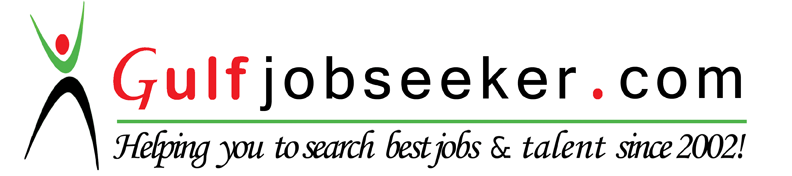 